                                Liceo José Victorino Lastarria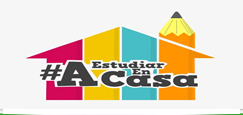                                                  Rancagua                           “Formando Técnicos para el mañana”                                   Unidad Técnico-Pedagógica APRECIACIÓN MUSICAL SEGUNDO MEDIOOA3 Cantar y tocar repertorio diverso y relacionado con la música escuchada, desarrollando habilidades tales como conocimiento de estilo, identificación de voces en un grupo, transmisión del propósito expresivo, laboriosidad y compromiso, entre otras.Objetivo: analizar por medio del canto y la audición, obras de chile y el mundo.Actividad:Escuchar, cantar y analizar la siguiente obra musical. LA FIESTA DE SAN BENITOhttps://www.youtube.com/watch?v=Sx3qq1PLKqc  inti illimaniEnviar al correo profesorestebanjimenez@hotmail.com  escribe tu nombre y curso.Responde:¿Qué es la fiesta de san Benito?¿Qué tipo de instrumentos hay en la canción?¿A qué estilo de música pertenece esta canción?¿Qué sensaciones te produce al escuchar y cantar esta canción?Describe el significado de las palabras que están ennegrecidas en la letra. Trata de escuchar y cantar diariamente esta canción para que puedas aprenderla de memoria.LETRA Dónde está mi negra bailandoCon las sayas de tundiki, bailandoDónde se ha metido mi negraCargada de su guagüita, bailandoNegra, samba, coge  tunante  Siempre adelanteHay un lorito con su monitoEs un regalo de San BenitoPara la fiesta de los negritosUn viejo caña con su caballoEstán durmiendo en su cabañaYa nos vamos, ya nos vamos cantandoYa nos vamos ya nos vamos bailandoCon las sayas de tundiki cantandoCon las sayas de tundiki bailandoNombre:Curso:Profesor: Esteban JiménezFecha: 25 al 29 de mayo